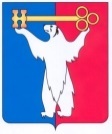 АДМИНИСТРАЦИЯ ГОРОДА НОРИЛЬСКАКРАСНОЯРСКОГО КРАЯПОСТАНОВЛЕНИЕ24.07.2020	                                           г. Норильск 			                           № 385О внесении изменений в отдельные постановления Администрации города НорильскаВ соответствии с Федеральным законом от 27.07.2010 № 210-ФЗ 
«Об организации предоставления государственных и муниципальных услуг», ПОСТАНОВЛЯЮ:1. Внести в Порядок компенсации расходов на оплату проезда к месту оказания специализированной медицинской помощи и обратно женщинам, проживающим на территории муниципального образования город Норильск, нуждающимся в специализированной медицинской помощи в период беременности и родов, утвержденный постановлением Главы Администрации города Норильска от 29.01.2009 № 40 (далее – Порядок), следующие изменения:1.1. Пункт 4.6 Порядка изложить в следующей редакции:«4.6. С заявлением предоставляются следующие документы:- паспорт или иной документ, удостоверяющий личность заявителя;- оригиналы проездных документов;- паспорт или иной документ, удостоверяющий личность законного, уполномоченного представителя, и документ, подтверждающий его полномочия (в случае обращения законного или уполномоченного представителя);- справка с места работы - для работающих женщин;- сведения территориального органа Министерства внутренних дел РФ о регистрации заявителя по месту жительства на территории муниципального образования город Норильск (в случае предоставления иного документа, удостоверяющего личность заявителя);- медицинская справка, подтверждающая пребывание заявителя (с указанием периода пребывания) в учреждении здравоохранения или выписку из истории болезни (согласно направлению КГБУЗ «Норильская межрайонная больница № 1, заверенная печатью учреждения здравоохранения);- документ, содержащий сведения о реквизитах кредитной организации (в том числе о реквизитах лицевого счета заявителя), для перечисления средств на лицевой счет заявителя, открытый в кредитной организации Российской Федерации на имя заявителя (в случае выбора заявителем данного способа перечисления компенсации).».1.2. Абзац шестой пункта 4.8 Порядка изложить в следующей редакции:«В случае непредставления заявителем, законным или уполномоченным представителем документа, указанного в абзаце шестом пункта 4.6 настоящего Порядка, самостоятельно Управлением социальной политики в рамках межведомственного взаимодействия не позднее 2 рабочих дней со дня регистрации заявления запрашиваются сведения из территориального органа Министерства внутренних дел РФ о регистрации заявителя по месту жительства на территории муниципального образования город Норильск (в случае предоставления иного документа, удостоверяющего личность заявителя).».1.3. Пункт 4.14 Порядка дополнить подпунктом «г» следующего содержания:«г) выявление документально подтвержденного факта (признаков) ошибочного или противоправного действия (бездействия) директора Управления социальной политики, специалистов Управления социальной политики при первоначальном отказе в приеме документов, необходимых для назначения компенсации, либо в назначении компенсации, о чем в письменном виде за подписью директора Управления социальной политики уведомляется заявитель, а также приносятся извинения за доставленные неудобства.».2. Внести в Административный регламент предоставления муниципальной услуги в виде компенсации расходов на оплату проезда к месту оказания специализированной медицинской помощи и обратно женщинам, проживающим на территории муниципального образования город Норильск, нуждающимся в специализированной медицинской помощи в период беременности и родов, утвержденный постановлением Администрации города Норильска от 19.10.2018 
№ 396 (далее – Административный регламент), следующие изменения:2.1. Пункт 2.6 Административного регламента изложить в следующей редакции:«2.6. Для получения муниципальной услуги заявитель обращается в Управление с заявлением о предоставлении муниципальной услуги, составленным по форме, установленной настоящим Административным регламентом (приложение № 1), с приложением следующих документов:а) паспорт или иной документ, удостоверяющий личность заявителя;б) оригиналы проездных документов;в) паспорт или иной документ, удостоверяющий личность законного, уполномоченного представителя, и документ, подтверждающий его полномочия (в случае обращения законного или уполномоченного представителя);г) справка с места работы - для работающих женщин;д) сведения территориального органа Министерства внутренних дел РФ о регистрации заявителя по месту жительства на территории муниципального образования город Норильск (в случае предоставления иного документа, удостоверяющего личность заявителя);е) медицинская справка, подтверждающая пребывание заявителя (с указанием периода пребывания) в учреждении здравоохранения или выписка из истории болезни (согласно направлению КГБУЗ «Норильская межрайонная больница № 1», заверенному печатью учреждения);ж) документ, содержащий сведения о реквизитах кредитной организации (в том числе о реквизитах лицевого счета заявителя), для перечисления средств на лицевой счет заявителя, открытый в кредитной организации Российской Федерации на имя заявителя (в случае выбора заявителем данного способа перечисления компенсации).».2.2. Пункт 2.6.2 Административного регламента изложить в следующей редакции:«2.6.2. В случае непредставления заявителем документа, указанного в подпункте «д» настоящего Административного регламента, самостоятельно Управлением в рамках межведомственного взаимодействия не позднее 2 рабочих дней со дня регистрации заявления данные сведения запрашиваются из территориального органа Министерства внутренних дел РФ о регистрации заявителя  по месту жительства на территории муниципального образования город Норильск (в случае предоставления иного документа, удостоверяющего личность заявителя).2.3. В пункте 2.7 Административного регламента слова «в подпункте 2.6.2» заменить словами «в подпункте «д» пункта 2.6».2.4. Пункт 2.9 Административного регламента дополнить подпунктом «г» следующего содержания:«г) выявление документально подтвержденного факта (признаков) ошибочного или противоправного действия (бездействия) директора Управления, специалистов Управления при первоначальном отказе в приеме документов, необходимых для предоставления муниципальной услуги, либо в предоставлении муниципальной услуги, о чем в письменном виде за подписью директора Управления уведомляется заявитель, а также приносятся извинения за доставленные неудобства.».3. Опубликовать настоящее постановление в газете «Заполярная правда» и разместить его на официальном сайте муниципального образования город Норильск.4. Настоящее постановление вступает в силу после его официального опубликования в газете «Заполярная правда».И.о. Главы города Норильска                                                                      Н.А. Тимофеев